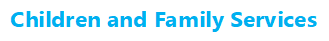 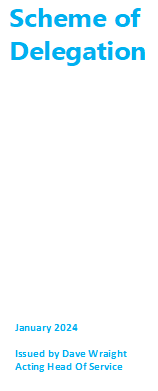 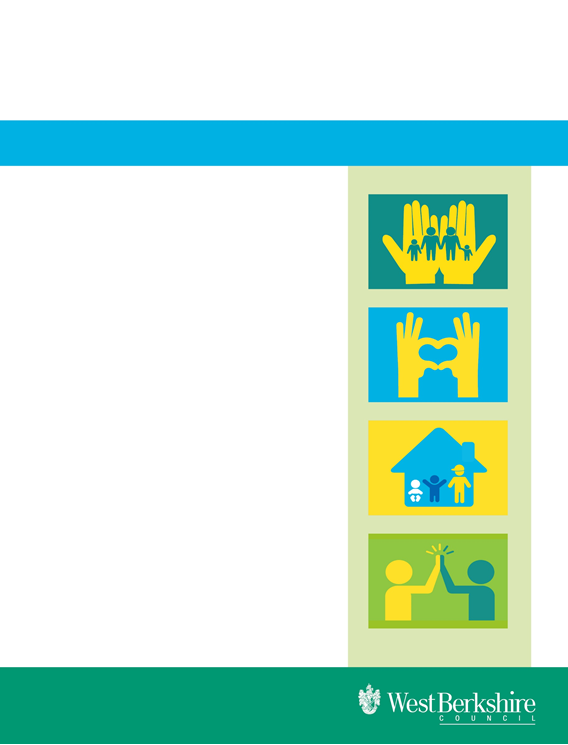 SCHEME OF DELEGATION FOR WEST BERKSHIRE CHILDREN AND FAMILY SERVICESIntroductionThis scheme of delegation indicates the level at which key decisions can be taken.  It covers those decisions within Children and Family Services which are particularly critical for determining the actions of the Service in promoting the welfare of a particular child.  The scheme also covers core issues of financial delegation.For decisions covered by the scheme, the level of decision maker is outlined.  However, decisions are not taken in isolation and without consultation.  Where decisions are taken above the level of immediate line-manager, the decision should go through the line management chain.This scheme of delegation is intended to place the decision as close to the front line as is consistent with guidance and regulation while maintaining accountability and safe decision making.Reference should also be made to:Delegated Authority Policy - Children in Foster CareMedication and Consent to Treatment – Foster Care ProceduresIndex of Themes for Delegated PowersPage NumberFamily Support3Contact, Advice, Assessment and Case Closure4Private Law Proceedings4Child Protection4Public Law5Children in Care7Secure Accommodation10Adoption11Fostering11Private Fostering12Disclosure of a Child’s Records14Notifications following death or serious harm to a child14Financial14FAMILY SUPPORTFAMILY SUPPORTFAMILY SUPPORTFAMILY SUPPORTFAMILY SUPPORTDECISION TO BE DELEGATEDDELEGATED TOIN ABSENCE OF PERSON WITH DELEGATED AUTHORITYCOMMENTS/GUIDANCE1To arrange support services to children living with their familiesTeam ManagerAssistant Team ManagerS17 CA 19892To chair a child in need planning meetingTeam Manager or Assistant Team ManagerSocial WorkerAs above3To chair the review of the child in need planTeam Manager or Assistant Team ManagerSocial WorkerAs above4To agree short break care and respite care for children with disabilityMulti Agency Resource Panel Service Manager if urgentS20 CA 1989 Guidance and Regulations Volume 25Agree direct payment for Children and Families Service ProvisionMulti Agency Resource Panel Service Manager if urgentCommunity Care (Direct Payments) Act 1996CONTACT, ADVICE, ASSESSMENT AND CASE CLOSURECONTACT, ADVICE, ASSESSMENT AND CASE CLOSURECONTACT, ADVICE, ASSESSMENT AND CASE CLOSURECONTACT, ADVICE, ASSESSMENT AND CASE CLOSURECONTACT, ADVICE, ASSESSMENT AND CASE CLOSUREDECISION TO BE DELEGATEDDELEGATED TOIN ABSENCE OF PERSON WITH DELEGATED AUTHORITYCOMMENTS/GUIDANCE6Approve no further action on a contactAssistant Team ManagerTeam Manager7Agree an Early Healp Assessment / Family First Assessment / Single Assessment to be carried outAssistant Team ManagerTeam ManagerAs above8Agree case closureTeam Manager or Assistant Team ManagerTeam ManagerAs abovePRIVATE LAW PROCEEDINGSPRIVATE LAW PROCEEDINGSPRIVATE LAW PROCEEDINGSPRIVATE LAW PROCEEDINGSPRIVATE LAW PROCEEDINGSDECISION TO BE DELEGATEDDELEGATED TOIN ABSENCE OF PERSON WITH DELEGATED AUTHORITYCOMMENTS/GUIDANCE9To report to the court under Section 7 in private law proceedingsTeam ManagerAssistant Team ManagerS7 CA 198910To report to the court under Section 37Team ManagerAssistant Team ManagerS 37 CA 1989CHILD PROTECTIONCHILD PROTECTIONCHILD PROTECTIONCHILD PROTECTIONCHILD PROTECTIONDECISION TO BE DELEGATEDDELEGATED TOIN ABSENCE OF PERSON WITH DELEGATED AUTHORITYCOMMENTS/GUIDANCE18Agree to make enquiries under Section 47Team Manager/ATMTeam Manager/ATMS47 Children Act 198919Decision to convene a Child Protection ConferenceTeam Manager/ATMIf not available Service ManagerBWSCP Child Protection Procedures20Decision not to convene a CP conference following S47 enquiriesTeam ManagerService ManagerCA 1989 S4721Recommendation to CPC re whether or not a child needs a Protection PlanTeam Manager, can be delegated to ATM if previously discussed with TMAssistant Team Manager 22Provision of accommodation in order to protect a child Accommodation and Resource PanelHead of Service / Service Director in an emergencyCA 1989Schedule 2 para 5523Decision to inform a third party of the identity and concerns about a person who is considered to be a risk to childrenService Manager and/or LADOTeam Manager and/or LADOS33(3) CA 1989 and S22(3) for LAC, S17 for children in need and S47 for children at riskPUBLIC LAWPUBLIC LAWPUBLIC LAWPUBLIC LAWPUBLIC LAWDECISION TO BE DELEGATEDDELEGATED TOIN ABSENCE OF PERSON WITH DELEGATED AUTHORITYCOMMENTS/GUIDANCE24To agree issuing of ‘Letter Before Proceedings’ and commence pre-proceedings case management in accordance with the Public Law Outline GuidanceService Manager in consultation with Joint Legal Team endorsed by Head of Service / Service DirectorAnother Service Manager in consultation with Joint Legal Team endorsed by Head of Service  / Service DirectorPublic Law Outline Case Management Guidance 200825To make decision to instigate care proceedingsService Manager in consultation with Joint Legal Team endorsed by Head of Service / Service DirectorAnother Service Manager in consultation with Joint Legal Team endorsed by Head of Service / Service DirectorS31 CA 198926Agree where expert assessment or other resource is needed in proceedingsAccommodation and Resource Panel.  In an emergency, Head of Service  / Service DirectorAnother Service Manager in consultation with Joint Legal Team endorsed by Head of Service  / Service Director27To agree application for an Interim Care OrderService Manager in consultation with Joint Legal Team endorsed by Head of Service / Service DirectorAnother Service Manager in consultation with Joint Legal Team endorsed by Head of Service / Service DirectorS31 CA 198928To agree application for a Emergency Protection OrderService Manager in consultation with Joint Legal Team Another Service Manager in consultation with Joint Legal Team S44 CA 198929To make decision to apply for a Supervision OrderService Manager in consultation with Joint Legal Another Service Manager in consultation with Joint Legal TeamS31 CA 198930To make decision to  support an application for a Child Arrangements OrderService Manager in consultation with Joint Legal TeamAnother Service Manager in consultation with Joint Legal TeamS43 CA 198931To agree application for a Recovery Order for a child who was in care, the subject of an EPO or in police protectionService Manager  in consultation with Joint Legal TeamAnother Service Manager in consultation with Joint Legal Team S50 CA 198932To request Police Protection in an emergencyTeam Manager/Service Manager in consultation with Police and the Joint Legal TeamAnother Team Manager/Service Manager in consultation with Police and the Joint Legal TeamS46 CA 198933To agree the initial care plan to court in care proceedingsService Manager in consultation with Joint Legal TeamAnother Service Manager in consultation with Joint Legal Team Public Law Outline 200834To agree interim and final care plans to court in care proceedingsService Manager in consultation with Joint Legal Team  (IRO must be consulted for their view) Another Service Manager in consultation with Joint Legal TeamLAC (99)2935To agree application to court to vary a Care or Supervision Order, or to discharge a Care OrderService Manager in consultation with Joint Legal TeamAnother Service Manager in consultation with Joint Legal TeamS39 CA 1989CHILDREN IN CARECHILDREN IN CARECHILDREN IN CARECHILDREN IN CARECHILDREN IN CAREDECISION TO BE DELEGATEDDELEGATED TOIN ABSENCE OF PERSON WITH DELEGATED AUTHORITYCOMMENTS/GUIDANCE36Agree accommodation of a child with parental consentHead of Service / Service DirectorService ManagerS20 Children Act 198937Agree accommodation of a child over 16Head of Service / Service DirectorService ManagerS20 Children Act 198938To agree to place siblings separatelyService ManagerAnother Service ManagerS20 CA 198939Chair Planning Meeting of a child who becomes Looked After (Child in care)Independent Reviewing OfficerAnother IROS20 Children Act 198940Agree plan for permanency for Children in CareTeam Manager to agree before panelATMS20 CA 198941Agree discharge of a child accommodated under Section 20Team Manager in consultation with Service Manager (advisory only as this is a parental right) Must be determined in consultation with parents, with the young person if 16+,  with IRO agreementAnother Service ManagerS20 Children Act 198942Agree placement of child/young person for whom accommodation has been agreed with local West Berkshire foster carers or supported lodgings carersAccommodation and Resource PanelService Manager in an emergencyS31/20 Children Act 198943Agree to fund placement of child with IFA Accommodation and Resource PanelAnother Service Manager in consultation with Head of Service 44Agree to fund out of district placement of child in residential careAccommodation and Resource PanelService Manager in an emergency45Agree to place LAC out of area other than with parent or West Berkshire foster carerHead of Service / Service Director or DCS if it is a distant placement, over  20 miles from West BerkshireHead of Service  / Service DirectorCA 1989 Guidance and Regulations Volume 2 Regulation 11(1)(a)46Agree to care plan for placement of looked after children with family and friends carers (temp approval)Head of Service  / Service DirectorService ManagerCA 1989 s23(6)47Agree care plan for looked after children to become subject to Special Guardianship OrderService Manager Another Service ManagerCA 2004/198948Agree care plan to support a Looked After child to become subject to a Child Arrangements OrderService Manager Another Service ManagerCA 2004/198949Authorise contact of a CIC with parentsTeam manager endorsed by CIC review or directed by CourtAssistant Team ManagerCA 1989 s34(1)50Approve the refusal or suspension of contact with parentsService Manager in consultation with Joint Legal TeamTeam Manager in consultation with Joint Legal TeamSchedule 2 Children act 1989 paras 10/1551Decision to apply for an order authorising the authority to refuse contact.Head of Service / Service Director in consultation with Joint Legal TeamService Manager in consultation with Joint Legal TeamS34(4) CA 198952Agree to withhold placement address from parentsService ManagerAnother Service ManagerCA 1989 S 2 S15 (4) 53Agree the placement of a child subject to a Care Order to live with his/her parentsHead of ServiceDirector of Children ServicesCA 1989 54Decision to place a child who is subject of a Care Order or Interim Care Order with parents or persons with parental responsibility for a period in excess of 24 hoursHead of Service  / Service DirectorService ManagerCA 1989 Vol 3 S40.  55To appoint an Independent Visitor where appropriateSocial WorkerLine-managerPara 17 Schedule 2 CA 198956To consent to the marriage of a young person in careHead of Service  / Service DirectorAnother Head of Service  / Service DirectorCA 1989 S33(3)57To consent to planned medical treatment requiring general anesthetic for a child looked after on a Care OrderHead of Service  / Service Director - Foster Care Manual – consent to medical treatmentDirector of Children ServicesParental involvement should always be considered and only excluded if not in the child’s interests58To consent to medical treatment or give other consent for looked after children who are unaccompanied asylum seeking children or orphans who are looked after under Section 20Service Manager delegated to foster carersService Manager delegated to foster carersS3(5) CA 198959Authorise testing for blood borne virusHead of Service / Service DirectorAnother Head of Service  / Service DirectorConsent to be provided in a letter signed by the Head of Service  / Service Director.  Consent to also be recorded in the placement information record, signed by the Team Manager.60Emergency medical treatment for Children in Care which may or may not involve general anestheticHead of Service  / Service Director delegated to the carerService ManagerMedical staff can act in an emergency on the basis of medical need.  Parents should be fully involved as appropriate61Consent for withdrawal of life supportDCS in discussion with CEOHead of Service  / Service Director in discussion with CEO62Funeral arrangements following the death of a Child in CareService ManagerAnother Service ManagerThese should always be made in consultation with the parent and may be made by the parent if they so wish and if it is deemed appropriate63To sign passport applications for a child in careHead of Service / Service DirectorAnother Head of Service / Service DirectorS33 CA 198964To agree a holiday abroad for a child in careHead of Service / Service DirectorAnother Head of Service / Service DirectorS33 and S22 CA 198965Decision to apply for leave of the Court for a child in care to live outside England and Wales Head of Service / Service DirectorAnother Head of Service / Service DirectorCA 1989 S33 (7)(b)66To approve the applications of children in care who wish to join HM forcesHead of Service / Service DirectorAnother Head of Service / Service Director67To give permission to launch a public appeal for missing CIC.Head of Service / Service DirectorService ManagerSECURE ACCOMMODATIONSECURE ACCOMMODATIONSECURE ACCOMMODATIONSECURE ACCOMMODATIONSECURE ACCOMMODATIONDECISION TO BE DELEGATEDDELEGATED TOIN ABSENCE OF PERSON WITH DELEGATED AUTHORITYCOMMENTS/GUIDANCE68Agree placement of child in secure accommodation without an Order for 72 hoursDCSHead of Service / Service DirectorCA 1989 S25 Guidance and Regulations Vol 2 201069Authority to apply for a Secure Order and seek a secure placementHead of Service/ Service Director, accountable to the DirectorAnother Head of Service / Service DirectorS25 Children Act 198970Agree composition of secure accommodation review panelQA Service ManagerAnother Service Manager with no operational responsibilityS15 Children (Secure Accommodation) RegulationsADOPTIONADOPTIONADOPTIONADOPTIONADOPTIONDECISION TO BE DELEGATEDDELEGATED TOIN ABSENCE OF PERSON WITH DELEGATED AUTHORITYCOMMENTS/GUIDANCE71To agree the assessment of prospective adoptersAdopt Thames ValleyAdoption and Children Act 200272Adoption Agency Decision-makerCIC Service ManagerAnother Service Manager (FSM)Adoption and Children Act 200273To agree the payment of legal expenses for prospective adoptive parents for children who are being placed for adoption by WBC as an adoption agencyAccommodation and Resource PanelService Manager CIC in an emergencyAdoption and Children Act 200274To approve the payment of adoption allowance (waiving the financial assessment, if appropriate)Accommodation and Resource PanelService Manager CIC in an emergencyAdoption and Children Act 200275To approve the Schedule Two report to CourtTeam ManagerAssistant Team ManagerAdoption and Children Act 2002FOSTERINGFOSTERINGFOSTERINGFOSTERINGFOSTERINGDECISION TO BE DELEGATEDDELEGATED TOIN ABSENCE OF PERSON WITH DELEGATED AUTHORITYCOMMENTS/GUIDANCE76To agree to the assessment of prospective  carers, including family and friends carersFamily Placement Team Team ManagerFamily Placement Team ATMCA 1989 Guidance Volume 377Agency decision makerHead of Service/ Service DirectorAnother Head of Service / Service DirectorCA 1989 Guidance Vol 3 201078Agree continuation of foster carers approval following annual reviewHead of Service/ Service DirectorService Manager CICFostering Services Amendments 201379To sanction payment of the fostering allowanceFamily Placement Team ManagerFPT ATMCA 1989 Guidance Vol 3 201080To vary allowances to foster carers/contributions by young people in placement in exceptional circumstancesAccommodation and Resource PanelService Manager in an emergencyCA 1989 Guidance Vol 3 201081To vary the approval status of foster carersTeam Manager to present to foster panel if continuing change of approval status soughtSupervising Social WorkerCA 1989 Guidance Vol 3 201082To agree exemption of foster carers from the usual fostering limit of a maximum of three children in any one placementHead of Service/ Service Director.  Foster panel to be informed.Another Head of Service/ Service DirectorFostering Service Regulations 2002PRIVATE FOSTERINGPRIVATE FOSTERINGPRIVATE FOSTERINGPRIVATE FOSTERINGPRIVATE FOSTERINGDECISION TO BE DELEGATEDDELEGATED TOIN ABSENCE OF PERSON WITH DELEGATED AUTHORITYCOMMENTS/GUIDANCE83Confirm decision that private fostering arrangements meet the welfare needs of the child following fostering panel recommendationsAgency Decision MakerAnother Head of Service / Service DirectorChildren (Private Arrangements for Fostering) Regulations 200584Prohibit particular private fostering arrangementsAgency Decision MakerAnother Agency Decision MakerChildren (Private Arrangements for Fostering) Regulations 200585Impose requirements on private foster carersAgency Decision MakerService Manager CICChildren (Private Arrangements for Fostering) Regulations 2005RECORDSRECORDSRECORDSRECORDSRECORDSDECISION TO BE DELEGATEDDELEGATED TOIN ABSENCE OF PERSON WITH DELEGATED AUTHORITYCOMMENTS/GUIDANCE86Full disclosure of child’s records to the PoliceService Manager following legal advice from Joint Legal TeamAnother Service Manager in consultation with the Joint Legal TeamThis should always be done through the Joint Legal TeamNOTIFICATIONSNOTIFICATIONSNOTIFICATIONSNOTIFICATIONSNOTIFICATIONSDECISION TO BE DELEGATEDDELEGATED TOIN ABSENCE OF PERSON WITH DELEGATED AUTHORITYCOMMENTS/GUIDANCE87Notification following death of a child in care or serious harm to a child in a children’s home/foster careRegistered PersonHead of Service / Service DirectorCA 1989 Schedule 2 S20 Regulation 43 (1) and Schedule 8 Fostering Services 2002 Regulation 30 and Schedule 5 Children’s Homes Regulations88Notification to OFSTED of a serious Incident to a child or Serious Case ReviewHead of Service/ Service Director with reference to the BWSCPAnother Head of Service/ Service DirectorFINANCIALFINANCIALFINANCIALFINANCIALFINANCIALDECISION TO BE DELEGATEDDELEGATED TOIN ABSENCE OF PERSON WITH DELEGATED AUTHORITYCOMMENTS/GUIDANCE89To provide financial assistance to children living with their familiesa) up to £250b) up to £500c) Over £500a) Team Managerb) Service Managerc) Accommodation and Resource PanelS17 C Act 198990To provide financial assistance to Care Leavers – financial limits as aboveAccommodation and Resources PanelHead of Service/ Service DirectorS 24 C Act 198991To guarantee renta) for care leavers or looked after childrenb) for any other caseService Manager, following consultation with WBC Legal ServicesTeam Manager following consultation with WBC Legal Services S24 C Act 1989 Para 10, Schedule 2 CA 198992To approve a setting up home grant to care leaversTo approve at above the normal levelService Manager CICTeam Manager CICS24 C Act 198993a) To agree payment of a Child Arrangements Order or SGO allowanceb) To waive the financial assessmentc) To agree in exceptional circumstances ongoing fostering payments, post adoption/SGO until child is 18 yearsAccommodation and Resource PanelIn an emergency Head of Service/ Service DirectorPara 15 Schedule 1 C Act 198994To agree to pay for a one-off legal consultation if applying for a CAO or SGO to a value of £1,500Accommodation and Resource PanelIn an emergency Head of Service/ Service DirectorLegal Services Commission Funding Code for Legal Aid